PICOLA & DISTRICT FOOTBALL LEAGUE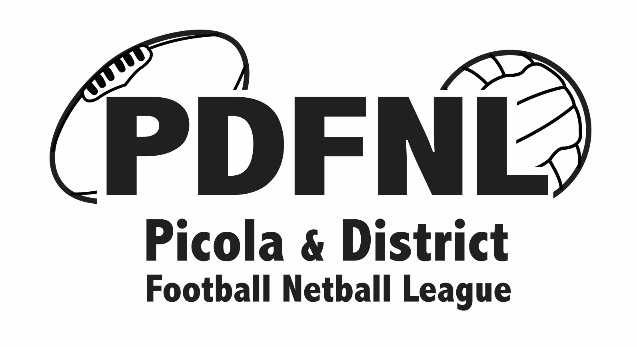 RegulationsUpdated November 2018 These Regulations are designed to allow a club secretary/ match day secretary guidance on procedures of the normal day to day activities and to the responsibilities involved in running of the club, from the PDFNL perspective..FAILURE TO COMPLY WITH THE FOLLOWING RULES AND DUTIES MAY INCUR A FINE OR FINES AS THE CASE MAY BE( Rules of bodies or associations with whom the PDFNL may affiliate with from time to time may also apply. )   ITEM                       TITLE                                                                       PAGE1.0                       ANNUAL GENERAL MEETINGS                                   42.0                          CLUB DELEGATE MEETINGS		                53.0                          BOARD                                                                         54.0                          PDFNL RECORD			                5                 5.0                          CLEARANCE / REGISTRATION		                56.0                          MATCH DAY	                                                            67.0                          UMPIRES		                                              78.0                          FORFEIT                                    		                 99.0                          PLAYER NUMBERS	                                              9            10.0                        TRIBUNAL                                                                    911.0                        UNDER 14 SPECIAL RULES                                        9  12.0                       RESERVES & UNDER 17 SPECIAL CONDITIONS      1013.0                       OVERAGE PLAYERS  U17’S & U14’S                         1114.0                        FINALS ELIGIBILITY                                                     1215.0                        FINALS QUALIFICATION (TAC)                                  1216.0                        FIXTURING				                 12       17.0                        SUBSTITUTION		                                12     18.0                        FINALS			          		   13                        19.0                        TIED FINALS                                                                  1320.0                        FINALS VENUE                                                             1321.0                        FINALS CATERING	                                               1422.0                        GRAND FINAL PRESENTATION                                  14 23.0                        ADMISSION AND PROGRAM PRICING                     14 24.0                        PLAYERS AS UMPIRES			                  1425.0                        CANCELLED MATCH                                                    1426.0                        CLUB COLOURS                                                            1427.0                        AREA AGREEMENTS                                                   1528.0                        INVESTIGATION OFFICER                                          1529.0                        CONTAGIOUS  DISEASE                                             15                 31.0                        FINANCE                                                                      1632.0                        FUNCTIONS                                                                 1633.0                        BEST AND FAIRESTS                                                  16  34.0                        LEAGUE BEST AND FAIREST EVENT                        16            35.0                       REPRESENTATIVE FOOTBALL ASSISTANCE             1636.0		      FINANCIAL AWARDS                                              1637.0		      GLASS POLICY                                                         1638.0		       BAR OPENING TIME			                171.0  ANNUAL GENERAL MEETINGS The Annual General Meeting of the League is held prior to December.  All clubs shall hold their Annual General Meetings prior to the league Annual General Meeting.All items of agenda to this meeting are required to be in the hands of the League Secretary at least twenty eight (28) days prior to the meeting.There will be a Pre AGM and AGM Meeting scheduled each year, to discuss Constitutional Matters.  The Pre AGM is a workshop/ discussion type meeting to discuss strategic planning and debate motions.  The AGM to move motions and elect the members of the Board. 1.4	A list is required at the Annual General Meeting of all club officials, namely President, Secretary and two (2) Directors of the League, together with their addresses, phone numbers and if applicable, email address. 1.5	The annual PDFNL affiliation fee of $20 plus GST is due at or before the AGM. 2.0            CLUB DELEGATE MEETINGS2.1	The PDFNL shall endeavour to have a minimum of 4 meetings per year to be held in February, April, June and August. Meetings may be scheduled at a venue nominated venue. 2.2	Meetings may be held in other months or at other times, depending on necessity. 2.3	The league Operations Manager shall provide information to nominated club representatives and agenda for the ordinary meetings. This may be done electronically. 3.0 PDFNL Board 

The Board are to make decisions on all operational matters with consultation with clubs as deemed necessary.4.0      “PDFNL RECORD”4.1	Player names and their jumper numbers must be submitted (in numerical order) to the PDFNL board nominated firm prior to the commencement of the season for inclusion in the “PDFNL RECORD”.4.2	For the initial list, it must be submitted by the Monday 12 noon prior to the first game.4.3	Senior and Reserve Grades should be on one list Finals to be separated, with Under 17 and Under 14 each on a separate list.4.4	For the benefit of supporters and umpires (who have been known to refer to the “PDFNL RECORD” rather than the Team Sheets), it is essential that these team lists are maintained correctly throughout the season, with changes to the elected printer by 12 noon Monday. 4.5	Club Notes MUST be submitted for “ The Record” each week except when a team has a bye. 	These need to be submitted to the elected by 12 noon Monday.4.6	Clubs shall advise the League Operations Manager of any issues incurred .	Failure to comply with rule 4 shall be dealt with at the discretion of the PDFNL Board.5.0    CLEARANCES / REGISTRATIONS5.1	Clearances open for two separate windows November 1st – December 1st and February 1st- 30th June . The only permits that can be dealt with prior to that date are those for interstate summer competitions (e.g. Darwin). 5.2	A person must be registered through the PDFNL requested IT system prior to taking the ground in a League competition match. This also includes any match day officials including coach, team manager and trainers, other team volunteers being;          Interchange steward          Water Persons          Team runner                    Team manager          All club umpires          Trainers          Scoreboard attendant and timekeeper;Extra’s may be hand written on the team sheet before distributing.All players and match day staff are required to annually re-register upon on the IT program .6.0    MATCH DAY 6.1	It is required that a scoreboard attendant from the home club be on duty for all grades. 6.2   Any alteration to match times/days must receive prior written approved from the league Operations Manager.6.3	 It is the responsibility of the HOME CLUB SECRETARY to notify the elected Umpiring association of any approved alteration to match times / days . 6.4 	Starting Time shall be as per ;5ths	Start 9.00am - 4 x 8 min ¼ ‘s.No break between 1st and 2nd or 3rd and 4th quarters.     2 mins at half timeUnder 14’s          	On Ground by     9.35	Start 		 9.40	15 Min. Qtrs. ( No time-on )	¼ time – 3 mins 	½ time – 5 mins	¾ time – 3 minsUnder 17’s 	On ground by	10.50	Start		10.5518 Min Qtrs ( No time on , except for stretcher or ambulance)	               ¼ time – 3 mins	½ time – 5 mins	¾ time – 3 minsReserves	On ground by 	12.25	Start by		12.4018 min Qtrs ( No time on, except for stretcher or       ambulance)	¼ time -	  3 mins	½ time -  5 mins 	¾ time – 3 mins (time keepers are to reduce times to ensure correct starting time of senior match )Seniors 	On ground by 	2.05	Start		2.15	20 min. Qtrs + Time On ,  as per 	¼ time -	  5 mins	½ time – 15 mins	¾ time – 5 min6.5             MATCH RESPONSIBILITIES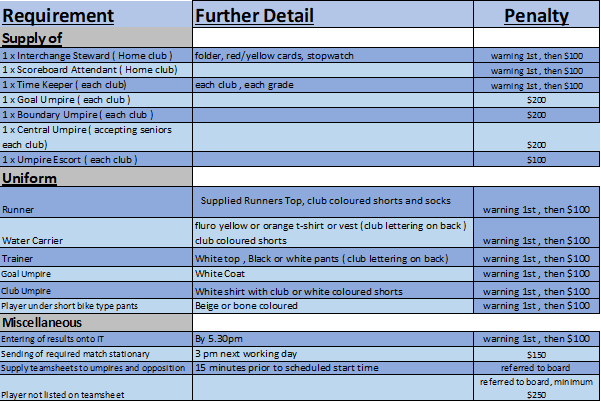 There are no warnings and all fines are double within finals.6.6	Officials listed upon the team sheet and therefore only ones permitted within the playing arena and not required to wear uniform as per another operating rule, must be identifiable by means of arm band 6.7 	Home Club must ensure that all spectators including match personnel are in designated area throughout the game. Spectators must be behind the fence at all times.     Home Club must ensure the safety of all umpires6.8  	Prior to the commencement of any match, the persons responsible from each club must sign off the ground and surround as required by the designated insurer .If either club official is not willing to sign, the match MUST NOT PROCEED. It is vital that such inspection take place due to the insurance requirements. If a Club risk management officer won’t sign the form prior to the start of the Under 14’s then a $1000 bond must be put up by the club that did not sign the form and you must contact the League Operations Manager immediately by telephone . The Leagues Operations Manager or their representative shall inspect the premises and may order works to be carried out to make the ground and surrounds safe, or determine that the complaint is not warranted.If on inspection the ground and facilities are found to be satisfactory the club who elected not to sign the check list will lose the $1000 and/or the match pointsIt is essential that, together with the checklist, a detailed written explanation of the reason/s for not signing off on the checklist be supplied immediately to the League Operations Manager, with the original copy to be forwarded in the match envelope. If the dispute is settled and/or the issue associated with the safety of the ground and/or surrounds is satisfactorily repaired, to both clubs satisfaction, the check list shall be signed.The next scheduled game (as detailed in starting times) shall then go ahead. It may be necessary to cancel one or more of the games, which shall be at the discretion of the League Operations Manager.In such an event, where both officials have not signed the checklist and a game is not played, the points shall be shared ie. two points each.In an event where one official will not sign the checklist, and a game is not played, and the league Operations Manager or their representative, believes the complaint is not warranted, the points shall be awarded to the club who were prepared to play. 6.9      Team Sheets the only official record of players and other officials on match day. A completed team sheet printed off the IT System shall be handed to the umpires prior to the commencement of a match, a copy to the opposing team and a copy to the interchange steward. Once the team sheets have been lodged with the umpires, NO CHANGES are permitted to be made without the consent of the umpires and the opposing club Team Manager or Club Secretary.It is the sole duty of the Inter Change Steward to record jumper changes caused by the Blood Rule etc. on the Interchange formFailure to hand in the team sheet to the umpire/s prior to official starting times, in all grades, the penalty will be:a)    The executive and/or the Board may penalize by fine or loss of points or both any team in any grade who deliberately fail to exchange team sheets in the prescribed mannerb)    The first fine in any grade during the season will be $100. With any subsequent fine in the same grade during the same season being $500c) Failure to record a player upon a teamsheet shall re referred to the PDFNL board via the Leagues Operation Manager.6.10        Match results are to be are completed as requested by the League Operations Manager  To meet Tv scoreboard and national press commitments results from all grades are to be entered at the completion of each grade with the Seniors final scores to be entered before 5.30pm.6.11	All necessary match day stationery should be checked and posted no later than 3pm the following working day. Failure to comply with rule 6.10 or 6.11 may result in a $150 fine.6.12 	 Interchange stewards are to be provided with a box adjacent to the interchange area on the ground for their sole use.6.13 	A stretcher must be provided and placed at the interchange box for use by both teams.6.14	Interchange clipboard must contain the red/yellow board for the interchange steward to return the umpire’s signals when there is a “send off” and a stopwatch or watch.7.0       UMPIRES7.1	Clubs supply a central umpire for U14, U17, reserves.7.2	It is the responsibility of both home and away clubs to provide an escort in all grades for umpires leaving the ground at half time and after matches. Escorts should also be wary of quarter time and three quarter time breaks, should attention be required.7.3	A representative of each club must attend the umpires’ room at the conclusion of the match and ascertain if there any reports. If a report has been made the league operations manager must be notified by the host club within 24 hrs. 7.4	 If for unexpected reason an umpire from the elected supplier of umpiring services, is not supplied or does not arrive then each club shall provide one official to officiate as central umpires.7.5	All Club Central Umpires are able to report players in the course of matches and should be made fully aware of the relevant rules prior to officiating at a match. Club appointed boundary and goal umpires are not able to report. In all grades when goal umpires swap ends they must check their scorecards to ensure they have the same score and also check if the scoreboard is correct. At the end of the game they must check each other’s scorecards to see if they are correct and sign both cards. The scorecards are to be handed to the home club official.8.0        FORFEITAny club not notifying the League secretary of its intention to forfeit a match before the commencement appointed time in any grade on the day of the match, shall be liable to meet expenses incurred for such a match. Such expenses to be at the jurisdiction of the Board.9.0  PLAYER NUMBERS9.1	To commence the game a team must have a minimum of 14 players and borrow no more that eight players from the opposing team.9.2	Each team must have equal numbers on the ground at the start & during the match excepting when an injury or order off applies  9.3	A match permit to be filled out when a player/s are used to assist the opposing team to field a side and to be forwarded to League Operations Manager with Match results10.0 TRIBUNAL10.1	Tribunal where possible will be held on a Wednesday night at venue to be determined by the Operations Manager. 10.2	Whether a player or official has been reported, or is named in the report of a player or official from an opposing club, that person MUST attend any Tribunal Hearing when requested to do so unless approval is provided by the Operations Manager.10.3	A witness (offended player) may give evidence by phone, if, they have work commitments (written confirmation from his employer is required) or reside out of the Goulburn Murray Region (proof may be required), the phone number must made available to the tribunal at all times during the hearing.   An advocate from the witnesses club must still attend the tribunal.10.4	A U17 and U14 player must take a parent, club official or guardian to be present at the tribunal.10.5	 In all cases, it is the responsibility of the club to provide an advocate to attend with that person. Failure to comply may result in a fine of $250.  10.6	A running sheet will be available upon request from the leagues operations manager, 24 hours prior to scheduled tribunal . 10.7 	Any video evidence, photographs or medical records , that a club may wish to use must be authenticated by way of stator declaration by the person recording the film. Such evidence must be provided to the league operations manager 24 hrs prior to the case. 10.8 	A suspended player may go onto the playing area during breaks, but must be behind the fence during the game., except if the suspended player is the approved coach of the side playing within that match. 10.9 	 If an Under 14s or Under 17s player is sent off the ground twice throughout the home & away or final series the club will receive a letter. The third time the player will face the tribunal & answer to the third charge with the prior send offs being taken into consideration An Under 14 or Under 17 player cannot take a Set Penalty for any offence. 10.10 	The club of a reported or investigated player who faces tribunal shall be liable for  all costs. 10.11 	A player wishing  to accept a set penalty: Must provide such request in writting, no later than 12 noon on the first working day following the match.            Failure to comply will result in set penalty being imposed. 
11.0  UNDER 14 SPECIAL RULES 11.1	Each side may have eighteen players (equal number of players) on the ground, with unlimited interchange players during the home and away season only . If all parties agree then equal numbers can be added to the field. Clubs may use up to 25 players during finals.11.2	All players to be under the age of 14 by midnight of the 31st December in the preceding year 11.3	A player in possession of the ball may not chop with hand or arm the opposition player who is tackling him 11.4	Central Umpires may award a 25 metre penalty 11.5	Kicking in danger rules to be enforced stringently 11.6	A player is allowed to bounce the ball twice only 11.7	A size 4 synthetic or leather ball may be used, shall clubs not agree then a synthetic shall be used. 11.8	Clubs must share players to even up player numbers. 11.9	The umpire has the discretion to order off any player for a period of time or the entire match. The umpire must state the reason why on the order off card 11.10	In all games the ball will be thrown up by the central umpires when the ball goes out of bounds.11.12	Club umpires have the right to report 11.13	No set penalties allowed 12.0  SPECIAL RULES RESERVES and UNDER 17’s  12.1     	If a team has less than 18 on the team sheet the opposition must not have more than that number upon the ground at anytime.  12.2	 A Maximum of 24 player during finals, during the home and away clubs may agree to have more than 24, this is to be agreed upon on match day , between the two sides.13.0 OVERAGE PLAYER - UNDER 17 & UNDER 14 13.1      Clubs can apply in writing to the League Secretary up to 2 weeks prior to the start of the season for permission to have an over age player/s.13.2	No over age players will be allowed excepting in exceptional circumstance.13.3	The League will appoint a committee of 3 persons to oversee if a player is eligible. This appointed committee will have the final say if a person/s can be used as an over age player.13.4	Overage players will not be eligible for any league award.13.5	 Any player who has been granted permission to play overage may only play finals, if the club has requested written permission, to play overage during finals, prior to round 14.13.6	The board may withdraw the right to play overage at any time and at the board’s sole discretion.13.7	Overage players will be ineligible to poll League Best & Fairest Votes or win League Goal Kicking Award.14.0   FINALS ELIGIBILITY14.1        To be eligible to play in Under 14, Under 17, Reserves & Senior finals, a player must play at least (4) Club games with their current club, during the home and away period.14.2	A player to be eligible to play in the RESERVES finals must not play more than nine senior games in the home & away season, within any league which has commenced in the same calendar year. A player can play 9 games but not 10. This includes junior footballers. 14.3	A game played as a “sub player” is considered a senior game.14.4	Day permits to another league counts as a senior game played.14.5	Where both Club Senior and Reserve teams are participating in finals              matches on the one weekend, rule 14.2 shall not apply.14.6	A player is not able to play reserves if they have played seniors previously on the same weekend.14.7	Should the age of any person representing a Club in its Under 14 & Under 17 team be challenged, that person shall be obliged to complete and verify a Statutory Declaration as to his age and to exhibit his birth certificate thereto. The same shall be admissible in any hearing by way of protest or dispute before the Tribunal.14.8 	If a player has not qualified for finals due to illness or injury, the club may write to the Executive Members for special permission to play due to unforeseen circumstances.14.9	The eligibility criteria to play in finals is four matches which means 4 match days not reserves & firsts in only 2 weekends. 
Any player can record one (1) game in each PDFNL match round. If a player competes in both seniors & reserves on the same weekend, the higher grade in which he plays will count for the purposes of league finals eligibility records.15.0 FINALS ELIGIBILITY – TAC UNDER 18 PLAYERSFor the purpose of finals qualification, a match within the Tac Cup shall be considered as (1) one senior game for that player’s senior team. 16.0  FIXTURING16.1	The season shall commence and terminate on dates determined by the Board.16.2	No member Club shall, during the season, participate in a match not scheduled in the draw without the permission of the Board.16.3	Prior to the Annual general meeting a draft draw will be prepared and provided to each club for comment.16.4	The league will endeavour to accommodate all requests for clubs for preferential games within the draw. This however will not always be possible.16.5	The Board have discretion to consider individual circumstances and needs of each division in regards to starting dates, scheduled byes and fixturing between clubs.16.6	Home and Away Matches:(a)  In all matches four points shall be awarded to the wining team and two points for a draw.(b)  Placing in the Finals shall be decided on these points.(c)  Where match points are equal the Club with the highest percentage of scores for and against shall be placed ahead of the others.17.0  Substitution Rule( senior games only)17.1	   Each team is permitted three (3) interchange players and one (1) Under 17 substitute player within senior game only.17.2	   The fourth player ( under 17 player ), known as the substitute , shall begin the game wearing a green vest over his playing guernsey. He may not be interchanged while wearing the green vest. At any time during the first two quarters, he may be substituted for one of the other players in the team - either on the ground or on the bench. He shall take off his green vest, and the player he substitutes shall put on a red vest. The player in the red vest will take no further part in the game. Teams are limited to a single substitution per game. A player may be substituted for tactical reasons or to replace an injured player.17.3    The substitute player shall be noted as substitute upon team sheet.17.4	 At half time, the fourth player ( under 17 player), known as the substitute, shall remove his green vest and is no longer subjected to clause 11.2 b). 18.0 FINALS A final eight (8) will operate for all grades. Final EightWeek 1
Elimination Final   #1         5 x 8
Elimination Final   #2         6 x 7Qualification Final  #1      1 x 4Qualification Final  #2      2 x 3Week 2
2nd Semi Final                          Loser 2nd QF vs Winner of 2nd EF 
1st Semi final                            Loser 1st  QF vs Winners of 1st EF
Week 3
Preliminary Final #1                 Winner 1st QF v Winner 2nd Semi 
Preliminary Final #2                 Winner 2nd QF v Winner 1st Semi
Week 4
Grand Final                               Winners of 1st and 2nd Preliminary final Finals starting times will be notified prior to the finals series.Reserves & Under 17’s Finals ONLYIn the Reserves and Under 17’s there is Time ON and OFF in the second half of the game for the finals series only . . . not the home and away games.    Each competing club shall provide a check scorer to assist appointed goal umpires in case of disputed score cards.    19.0 TIED FINALSIn all matches where a result is tied the following procedure shall be followed:(a)          After the umpire signals the conclusion of play, a break of five minutes shall be provided (from end of game to commencement).(b)          Two five minute halves will be played with TIME ON(c)          After the first 5 minutes the teams will change ends without a break.(d)          If no result is achieved after the 10 minutes, a break of 5 minutes shall take place.(e)          A further two five minute halves PLUS TIME ON will be played and the procedure will be repeated until a result is achieved.
20.0 FINALS VENUES 20.1 	   Finals shall be hosted amongst all venues on the below rotating system.Every club side rises up 1 place per season until they host the grand final and once they have hosted the Grand final they shall re-enter the draw at the bottom (1).For 13 side, 13=Grand, 12=None, 11=1st Prelim, 10= None, 9=2nd Prelim, 8=None, 7=1st Semi, 6= 2nd Semi , 5=1st QF , 4=2nd QF, 3= 1st  EF, 2=2nd EF, 1=None.20.2   The board shall inspect all grounds in February or March and advise clubs of any issues. These issues shall be rectified and re-inspected by May 15th.Failing to rectify issues to the board’s expectation by the 15th May,Or making alternative arrangements in line with clause 13.1(c) and with the board’s approval, shall see the board remove that clubs right to stage the proposed final for that year.20.3	All finals shall be played at venues within the Picola & District Football Netball League20.4	 Under extreme circumstances the board may alter finals venues.         21.0 FINALS CATERING All clubs hosting a final shall be allocated all the catering at that final. If they feel it will be too much for them to cope with, it is up to them to tender out duties or ask for help from other clubs.The league shall receive all proceeds from gate takings at all finals.The Board will monitor & make decision in relation to the catering if it is felt necessaryClubs doing hot food & bar MUST have the appropriate food handling & Responsible Service of Alcohol training   Finals – Supply of food & drink for Umpires
It is the hosting club’s responsibility to supply sandwiches, tea or coffee & soft drinks to all umpires for finals.22.0 GRAND FINALS PRESENTATION 22.1	Presentation of medals and trophies shall be made at the discretion and as arranged by the PDFNL board.22.2	Premiership Pennants to be in club colours 22.3	All Grand Finals are to be played on a Saturday.23.0     ADMISSION AND PROGRAM PRICES23.1	Admission and program prices for home and away games and finals will be determined by the Board and recorded in the minutes of the prior annual general meeting.24.0    PLAYERS AS UMPIRES The league will allow club players to both play and officiate as registered umpires with a recognised umpiring body on match day. 25.0 CANCELLED MATCHExceptional circumstances may be applied in the case of an official or player, or a serious injury to a player or official on the playing arena that results in the player or official not being able to be moved. In such an event, when the game has not gone past half time, the clubs shall share the points awarded, ie. two points each. If the event occurs after half time, the game shall be awarded to the Club (ie four points) which is in front at that time. If scores are level of this time, the game shall be tied.26.0 CLUB COLOURSClub                           Jumper                               ShortsBerrigan                  Red, Black & White                       BLACKBlighty                    Red & White                                   RED             Deniliquin Rovers       Blue & White                             BLUEJerilderie                 Green, red & Purple                        PURPLEKatamatite              Black & Gold                                  BLACKKatunga                  White with Red Vee                        REDMathoura                Blue with Red Sash                         BLUEPicola United            Royal Blue with White Sash         BLUERennie                    Bottle green & white                       GREENStrathmerton           Red, White & Blue                         BLUETocumwal            Red, Grey & White                         REDWaaia                     Black with Red Sash                       BLACKYarroweyah             Green & Gold                                GREENIn the event of jumper clashes the clubs may agree to wear an alternative jumper and / or shorts. White shorts are to be worn by visiting teams or as advised within finals27.0    AREA AGREEMENTS 27.1	In consultation with clubs the PDFNL board may enter into area agreements with the following leagues.-      -         Murray Football League.-      -         Goulburn Valley Football League-      -         Cobram Junior Football League-      -         Shepparton Juniors-      -   Albury /Wodonga juniors-      -   Yarrawonga juniors28.0    INVESTIGATIONS OFFICER 28.1	The League Secretary, on receipt of advice of a request for an investigation and all required paperwork and appropriate fee, appoint any approved investigations officers to undertake such investigations. 28.2	The cost of any inquiry conducted by the board or its committees shall be charged to the offending parties, or to the club who sought the investigation shall the investigation find there is no case to answer.29.0    CONTAGIOUS DISEASEPlayers who have a contagious disease, must produce a doctor’s certificate which is to be delivered to the league secretary on the Friday prior to the game to state the player had a contagious disease and is now clear of infection and no longer contagious.30.0     RISING STAR 30.1	The Picola & District Football Netball Leagues will award a “Rising Star of the Year” award for each Best Under 18 player in Picola District Football Netball League competition.30.2	Player must be 18 & Under as at the 1st January in the current playing year30.3	A player can play 15 senior games in any previous season in any League30.4	The PDFNL Executive, judging only on those nominations submitted, will decide quarterly award winners30.5	The Rising Star of the Year will be the player from the four quarterly winners30.6	In the event of a tie the award will be shared30.7	Nominations must be submitted by 6pm on the Sunday following ROUNDS 5,10,15 & 20 by  email 30.8	A Club may have an U18 who is still eligible for U17 who the Club rate as the Clubs best player and as such may be nominated. 30.9	A Club can nominate more than one player. 30.10	Nominations are retained for the season each so once a player is nominated he can be considered each month31.0 FINANCE31.1	An administration fee will be charged each year , the amount to be decided by the executive 31.2	In the event there is a surplus at the end of the operating year a equal distribution may be paid to all financial clubs , which shall be determined by the PDFNL Board and announced at or prior to the AGM. 32.0 FUNCTIONS        All functions conducted by the Picola & District Football Netball League Shall be smoke free.33.0  BEST & FAIREST PRESENTATION
The league shall hold senior and vote count at a suitable time and venue announced prior to the end of the season, the league shall advise of a compulsory number to be supplied by all clubs.34.0  League Best & Fairest Senior           Pearce MedalRunner Up      David Wilson Memorial TrophyReserves       McKenzie MedalRunner UP     Under 17’s     Payne MedalRunner Up      Lawless TrophyUnder 14’s     Smith MedalRunner Up      Henderson TrophyBEST & FAIREST Procedure 
1.       League Operations Manager to open & record the votes 
2.       To be checked by another person prior to the count in all grades
3.       Votes to be kept until that year’s Annual Meeting then they can be destroyed4.	A vote card is not valid unless recipients of votes can clearly be verified without doubt, and that the votes have been verified by both umpires.5.       Clubs shall be informed of all their player who are in the top 10 vote getters in each grade at the completion of the 3rd last round. 35.0 REPRESENTATIVE FOOTBALLAny player chosen to representative the VIC OR NWS in football squads can apply in writing to the League for a donation of $100 to help towards the costs
36.0 FINANCIAL AWARDSIf a player is not in attendance at vote count where they are the recipient of money awards & it is known who has won the award then the money award will not be handed out. Any exceptional circumstances requests must be received in writing by League Operations Manager prior to the night.   37.0  GLASS POLICY.34.1	No Club or individual is permitted to sell or dispense alcohol in glass containers on match days before the completion of the senior game or the last match.34.2	Any club ignoring this rule stall be fined $500 for each match day infringement34.3`	Special exemptions may be granted by the League upon written application under circumstances deemed extraordinaryThis rules shall apply to Netball and Football at home matches, practice matches and finals 

38.0  BAR OPENING HOURS
38.1	No BAR or premises shall sell any alcohol prior to the competition of the Under 17’s match  during the Home & Away or Finals matches.